                                    JANUARY 26, 2020                               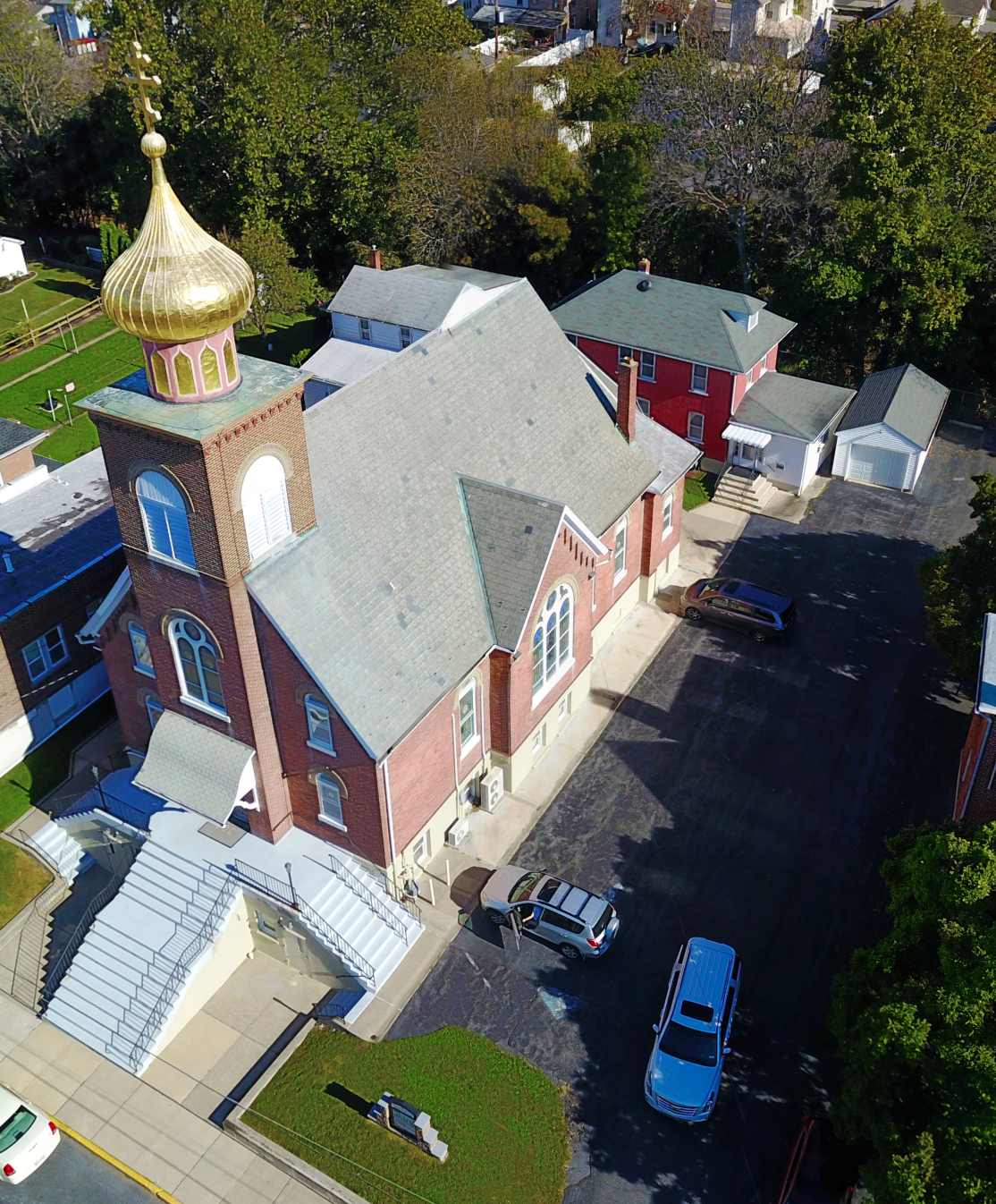 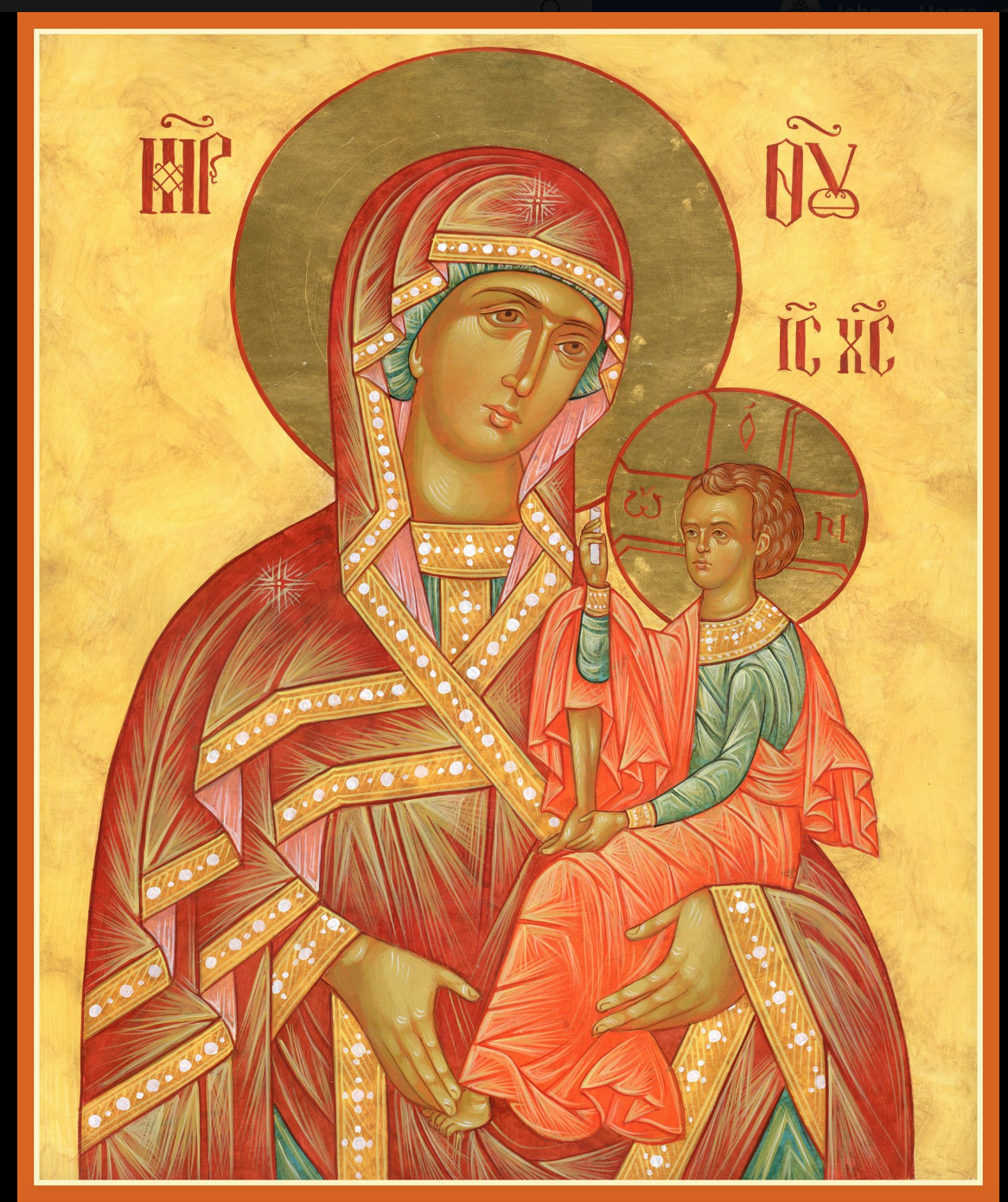  ASSUMPTION OF THE VIRGIN MARY  UKRAINIAN ORTHODOX CHURCH ECUMENICAL PATRIARCHATE OF CONSTANTINOPLE AND NEW ROME                1301 Newport Avenue                 Northampton, Pennsylvania 18067			   Rev. Fr. Oleg Kravchenko, Rector               Protodeacon Mikhail Sawarynski, AttachedTelephones: Church Office… (610) 262-2882Fr. Oleg Kravchenko – (732) 507-2274Protodeacon Mikhail’s Residence - (610) 262-3876Websites:   holyassumption.org           ukrainianorthodoxchurchusa.orgFacebook:	https://www.facebook.com/Assumption-of-the-Virgin-Mary-Ukrainian-Orthodox-Church-113456096722198/?modal=admin_todo_tourE-mail:    Parish… avmuoc@gmail.com            Fr. Oleg…olegkravchenko2212@gmail.com           Protodeacon Mikhail…pravoslavni@rcn.comWebmaster, John Hnatow… john.hnatow@gmail.com==============================================================	  				     26th January (13th Jan.) 2020Thirty Second Sunday after Pentecost. Tone 7. SUNDAY after THEOPHANY Martyrs HERMYLUS & STRATONICUS atBelgrade (315) Martyr PETER of Anium (1st C.) Ven. JAMES, Bishop of Nisibis (350). “SANCITITY OF LIFE SUNDAY”Ephesians 4:7-13         		Matthew 4: 12-171 Timothy 1:15-17                Matthew 15:21-28   PROPERS FOR LITURGY OF ST. JOHN CHRYSOSTOMTropar of the Resurrection, Tone 7By Your Cross, You destroyed Death. To the Thief, You opened Paradise. For the Myrrh-bearers, You changed weeping into joy. Christ God, You commanded Your disciples to proclaim that You are risen, granting the world great mercy.Tropar of Theophany, Tone 1When in the Jordan, You were baptized, Lord, the worship of the Trinity was made manifest. For the voice of the Father bore witness unto You and called You His Beloved Son. And the Spirit, in the form of a dove, confirmed the truth of His Word. O Christ our God, Who has revealed Yourself and enlightened the world, glory to You.Tropar of the Dormition, Tone 1In giving birth, you preserved your virginity. In falling asleep, you did not forsake the world, Birth-Giver of God. You were translated to life, Mother of Life, and through your prayers you deliver our souls from death.Kondak of the Resurrection, Tone 7The dominion of death can no longer hold humanity captive, for Christ descended shattering and destroying its power. Hell is bound while the prophets rejoice with one voice: The Savior has come to those in faith, saying: “Enter, you faithful, into the Resurrection.”Glory to the Father and to the Son and to the Holy Spirit.Kondak of the Feast, Tone 4Today, Lord, You have appeared to the universe and Your Light has shone on us who with understanding praise You. You have come, Unapproachable Light and revealed Yourself to us.Now and ever and unto ages of ages. Amen.Kondak of the Dormition, Tone 2Neither the tomb nor death had power over the Birth-Giver of God; she is ever watchful in her prayers and in her intercession lies un-failing hope. For as the Mother of Life, she has been translated to life by the One Who dwelt within her ever-virginal womb.Prokimen, Tone 1Let Your mercy, Lord, be upon us as we have put our hope in You.Verse: Rejoice in the Lord, you Righteous. Praise befits the upright.Prokimen of the Feast, Tone 4Blessed is He Who comes in the Name of the Lord. God is the Lord and has revealed Himself to us.Alleluia Verses in Tone 5Lord, I will chant of Your mercies forever. With my mouth I will proclaim Your Truth from generation to generation. You have said: Mercy will be established forever and my truth will be prepared in the heavens.Bring to the Lord, children of God. Bring to the Lord glory and honor.The voice of the Lord is upon the waters. The God of glory thundered. The Lord is upon many waters.In place of “It is right in truth…”Magnify, my soul, the Most pure Virgin Birth-Giver of God who is greater in honor than the Hosts on High.Irmos, Tone 2: No tongue is capable of praising you worthily. The angelic mind if overawed in exalting you, Birth-Giver of God. But accept our faith since you are good and know our divinely inspired love. You are the Protectress of Christians and we magnify you.Communion Hymn:The grace of God that brings salvation to all has appeared.Praise the Lord from the heavens, praise Him in the Highest. Alleluia (3X)The BLESSING OF HOMES will continue today and this week.   LITURGICAL MENEION & SCRIPTURE READINGS  FOR THE THIRTY THIRD WEEK AFTER PENTECOSTMon. 27 Jan.  Leaving-taking of Theophany. Holy Fathers slain at                  Sinai & Raithus. Ven. JOSEPH ANALYTINUS.		    James 2:14-26			Mark 10:46-52Tue. 28 Jan.   Venn. PAUL of Thebes (341) & JOHN CALABYTES			(450). Monk-martyr PANSOPHIUS (251).			James 3:1-10			Mark 11:11-23Wed. 29 Jan.  Veneration of the Precious Chains of APOSTLE FAST DAY:   PETER. Martyrs SPEUSIPPUS, ELEUSIPPUS,Fish, wine, &	MELEUSIPPUS & LEONILLA. Reader DANAX.Oil allowed	James 3:11-4:6			 Mark 11:23-26Thurs. 30 Jan.  Ven. ANTHONY the Great (356). ANTHONY,    		     Abbot of Dymsk (1224) Monk ANTHONY of             			 Chernoezersk. ANTHONY in Macedonia (11th C.).			 Hebrews 13:17-21		 Luke 6:17-23Fri.   31 Jan.  ATHANSIUS the Great & CYRIL, Archbishops ofFAST DAY:    Alexandria. Ven. MARCIAN of Cyrrhus, Syria.Fish, wine, oil	 1 Peter 1:1-2, 10-12-2:10	 Mark 12:1-12    	Sat.   01 Feb.	 MACARIUS the Great of Egypt. Virgin-martyr  EUPHRASIA of Nicomedia. Ven. MACARIUS of			 Alexandria. ARSENIUS, Archbishop of Corfu.			 Hebrews 11:17-23; 27-31	  Mark 9:42:-10:15:00 PM       GREAT VESPERS Sun.  02 Feb.	 33rd Sunday after Pentecost. ZACCHAEUS                 SUNDAY. Tone 8. Ven. EUTHYMIUS the Great.	 Martyrs INNA, PINNA, & RIMMA.8:30 AM  	 THIRD & SIXTH HOURS     9:00 AM		 DIVINE LITURGY of JOHN CHRYSOSTOMNECROLOGY:  27 Jan…Izzat Azar ’06, Marcelene Azar ’06, Gracielly Azar ‘06   28 Jan…John Bochnock ’89, Stephania Broda ‘31  29 Jan…Anna Karpenko ‘06  31 Jan…Zachary Kuts ‘37  01 Feb…Michael Plotsko ’59, Stephen Kotoris ‘88          VICHNAYA PAMYAT! MEMORY ETERNAL!BIRTHDAYS:  28 Jan…Karen Seremula  30 Jan…Stephen Burk, John YostANNIVERSARIES:  25 Jan…Dennis & Linda Schmall              MNOHAYA LITA! MANY YEARS!          BENE NOTE: ON HOLY COMMUNIONPlease be advised that according to the Canons of the Orthodox Church, the Sacrament of Holy Communion may only be administered to Orthodox Christians (Baptized & Chrismated, making them living members of the Body of Christ). One must be prepared to approach the Holy Chalice by fasting, prayer and confession.OCMC “AGAPE CANISTER” DONATIONS: $29.00. Thank you for supporting our missions around the globe.  Fr. Oleh provides PROSFORAS for commemorations of the living and dead at the Divine Liturgy. Available in the vestibule.A special petition in the Litany of Fervent Supplication for the right to life in our nation and a prayer for all the victims of abortion.WE PRAY FOR THE HEALTH AND WELL-BEING of the ill-afflicted: Chet Bohanek, William Savitz, Catherine Kochenash, Vladimir & Emma Krasnopera, Brendan Phillips, Jessie Hnatow, Jessica Meashock, Adam Hewko, Betty Hendrickson, Andrew Thaxton, Michelle Pierzga, Susan Ferretti, Carole Zaayko, Mariana Goshow, Judy Albright, Rob Hewko, Daniel Kochenash, Evan Hartnett, Christopher Mack, Norman Betrous, Thomas OrlovskyNORTHAMPTON AREA FOODBANK is still in need of foodstuffsEspecially tuna, canned potatoes, baby food, pasta, and sauce.Your Redner’s receipts is a very successful fund raiser. Please use your “REDNER’S REWARDS CARD” for purchases. Put receipts in box in Vestibule. Thank you, Helen Crayosky for supervising it.              SUNDAY SCHOOL SCHEDULEMrs. Mary Ost – Pre-K to 3rd grade. All Sundays at 9 AM.Mrs. Linda Winters – 4th to 6th grade. Jan. 26th- 9 AM; Feb. 2nd – 11 AM; Feb, 9th – 9 AM.   Ms. Bettyann Woyewoda – 7th to 12th grade. All Sundays @ 9 AM        DONATION of $1,000 to the church received from the Jr. UOL.NEXT DAY for sale of Pierohi is FEB. 6th. Please put orders in by Feb. 2nd. Call Helen at 610-261-4575. Pick-up 10:00 to 11:30 AM in the church hall.             ICON OF HOLY THEOPHANY The season of Theophany lasts until January 27th. Many of the Church’s hymns rejoice in the Manifestation of God in the Jordan River. The Voice of the Father is heard as the Son enters the Water. And the Holy Spirit appears in the form of a dove.